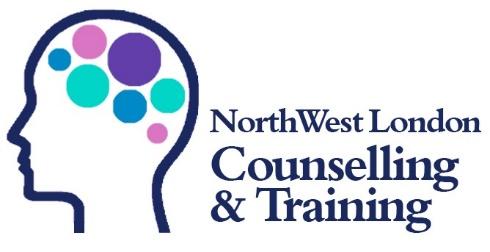 Information sheet for Certificate in Counselling Studies (CSTL3) February 2024What is the course about?This course is about giving you the knowledge of ethical and legal frameworks covering counselling. We do this in a very practical way, you will research and set up a counselling agency with your peers, you will then provide 3 sessions to a client over 3 weeks, you’ll take part in regular supervision of your work with a tutor and peers. This course will help you to;Take the next step in training to become a counsellor Learn more about counselling theory, ethics and mental healthBe prepared for work as a professional counsellor in an agency settingWhat are the course dates?The course is one day a week, taught on either a Tuesday or Thursday in person, or a Saturday taught online via zoom. The Tuesday course starts on 27/02/2024 and ends on  09/07/2024. The Thursday course starts on 29/02/2024 and ends on 11/07/2024. The Saturday course starts on 24/02/2024 and ends on  13/07/2024. Where does the course happen?The Tuesday and Thursday class meet at 10:00 -16:30 at 55 Chichester Road, North Maida Vale, London NW6 5QW (Salvation Army). Venue may be subject to change according to student requirements – you would be informed before the course begins if this was the case – all our teaching venues are within the NW6 area. The Saturday class is taught online via zoom meeting from 10:00 -16:30. It is a CPCAB requirement that you must be residing within the UK to be accepted onto this course. How do I apply?You need to fill in a short application form and send it back to us, if we have any questions, we’ll will get in touch as soon as possible. If we are offering you a place, you will need to make a deposit of 20% of the course fee* which is £180 to secure that place. Or you can pay in full at this point.How much is it?The cost of the course is £900, this includes a registration fee of £180 to CPCAB.Can I get a discount or reduced fee?NWLCT is an independent training provider and does not have the benefit of any government subsidy or student loans for course fees. Due to the impact of Covid19 and the cost-of-living crisis we are unable to offer any bursaries or reduced fees.Can I pay monthly?Once you have paid your 20% deposit, we will send you a monthly invoice on the 1st for £144 each month of your 5-month course. If you would like to pay for the course upfront, please let our admin team know and they will send an invoice for the whole course fee. How do I pay?We take payments by bank transfer. We are also able to accept credit card payments if preferred. Please email our admin team on admin@nwlct.london if you require more information on this. Are there specific requirements for joining?You will need to have completed the CSKL2 course or another counselling skills course of 90 hours. We will look at this with you when you apply.How am I going to be assessed?There are 2 parts to the qualification, Part 1 is the external assessment which we sit towards the end of the course, we will do lots of practice for the exam and we sit a mock assessment to give you an example of what to expect. Part 2 is the Portfolio of evidence that you will gather. You will write;12 Learning logs 4 Feedbacks from peers on your skills practice2 Feedbacks from tutor on your skills practice3 Self reviews – how do you think you are doing? 1 practice case presentation2 Assignments1 case studyHow do I find out if I can get some support for my learning?When we receive your application form, one of our tutors will review it and let us know if you are accepted onto the course. If you have marked down that you might need extra support, that tutor will get in contact with you to talk through what we can do to help your learning.When I've finished, what course can I do next?You can take the Diploma in Therapeutic Counselling, this is a 2-year course where you begin working with members of the public in formal counselling settings. You will also be expected to take up your own counselling to support your learning and further development.Any other questions?We understand that the counselling training landscape is complicated and often presents a significant barrier to entry for potential students. All of our tutors are qualified and accredited counsellors who have previously completed the CPCAB training program. One of our aims at NWLCT is to help those entering the field to understand the demands and pathway through their training – to assist with this we offer all students a phone call with one of our tutors so they can discuss your specific situation and needs. If you wish to book in a phone call then please send an email to admin@nwlct.london and our admin team will be able to assist you. More details about us and our courses can be found on our website: www.nwlct.london.*Non-refundable deposit to cover administration fees and awarding body registration in the instance of non-continuation and withdrawal within the first 5 weeks of the course.Tuesday27/02/24	05/03/24	12/03/24	19/03/24	26/03/24		23/04/24	30/04/24	07/05/24	14/05/24	21/05/24	11/06/24	18/06/24	25/06/24	02/07/24	09/07/24Thursday 29/02/24	07/03/24	14/03/24	21/03/24	28/03/24	25/04/24	02/05/24	09/05/24	16/05/24	23/05/2413/06/24	20/06/24	27/06/24	04/07/24	11/07/24Saturday 24/02/24	02/03/24	09/03/24	16/03/24	23/03/24	27/04/24	04/05/24	11/05/24	18/05/24	25/05/2415/06/24	22/06/24	29/06/24	06/07/24	13/07/24